שיעור 7Sunday, 7 October 201819:30שיטת חכמים בתנאי חוץ מפלוניThe position of the חכמים that invalidates a גט על תנאי presents us with the exact opposite perspective of גירושין. Not only must גירושין end the marriage entirely on a legal and formal level, we also demand something beyond that. Do we require something other than the גט? Or are we concerened with avoiding something that undermines the גירושין. The five opinions of the Tanaim who argue with R"E are generall based on "כריתות" but each gets to the issue differently, and perhaps they understand it in radically different ways. גמ פג. "תנו רבנן ..." עד פג:  "או חיי פלוני ה"ז כריתות". רש"י מסכת גיטין דף פב עמוד ב הכא שייר בגיטא - כיון דאתני בהדה שלא לינשא לזה נמצא שלא התירה גט זה לכל אדם.תוספות מסכת גיטין דף פג עמוד ב מה קודמי הויה ראשונה דלא אגידא ביה כו' - אף על גב דלגמרי על כרחיך לא דמו דהא בקודמי הויה ראשונה שרי לכ"ע ובקודמי הויה שניה אסורה לקרובי בעלה הראשון מ"מ הוקשו לענין כי היכי דלא הוי אשת איש מעיקרא ה"נ בעיא בקודמי הויה שניה שתהא מופקעת לגמרי ממנו מדין אשת איש ולא תהא אגידא ביה כלל.חידושי הרשב"א מסכת גיטין דף פג עמוד ב כריתות דבר הכורת בינו לבינה. כלומר כורת לגמרי דלא ליהוי שיורא בגט כלל, ומסתברא מדלא בעי' הכא במאי אילימא בע"מ אילימא בחוץ כדבעי' בכולהו אינך ש"מ דר"א בן עזריה בין בחוץ בין בע"מ שייכא ואפי' אמר לה ע"מ שלא תנשאי לו מכאן ועד י"ב חדש משום דהויא שיורא בגט ואין זה כריתות, ולא דמי לזה גיטך לאחר י"ב חדש דהתם בשעה שהוא כורת כורת לגמרי אבל הכא כורת מקצת ומשייר מקצת הילכך אין זה גט כמו שכתבתי למעלה.חידושי הריטב"א מסכת גיטין דף פב עמוד א על מה נחלקו על המגרש את אשתו ואמר לה הרי את מותרת לכל אדם ע"מ שלא תנשאי לפלוני שר"א מתיר לכל אדם חוץ מאותו האיש. פי' ואף על גב דבעינן כריתות קסבר ר"א דהא נמי כריתות הוא שהרי אם ימות איש זה הרי היא מותרת לכל אדם ואינה אגידא ביה כלל, משא"כ במגרש את אשתו ואמר לה הא גיטך ע"מ שלא תשתי יין כל ימי חייך דאין זה כריתות, ובהא מודה ר"א כיון דאגידא ביה כל ימי חייה, משא"כ באומר שלא תנשאי לפלוני שאינה אגידא ביה כל ימי חייה וכדפרישית, [ו]דמיא למאי דאמרינן הרי את מגורשת ע"מ שלא תשתי יין כל ימי חיי פלוני דמגורשת דאפשר דמיית ונמצא שאינה אגידא ביה כלל וכדאיתא לקמן (פ"ג ב'), ורבנן סברי דכיון דאיכא שיור (בביאור) לאו כריתות הוא.According to this Ritva, even R"E requires "כריתות", and admits that it's an irrevocable part of גירושין. 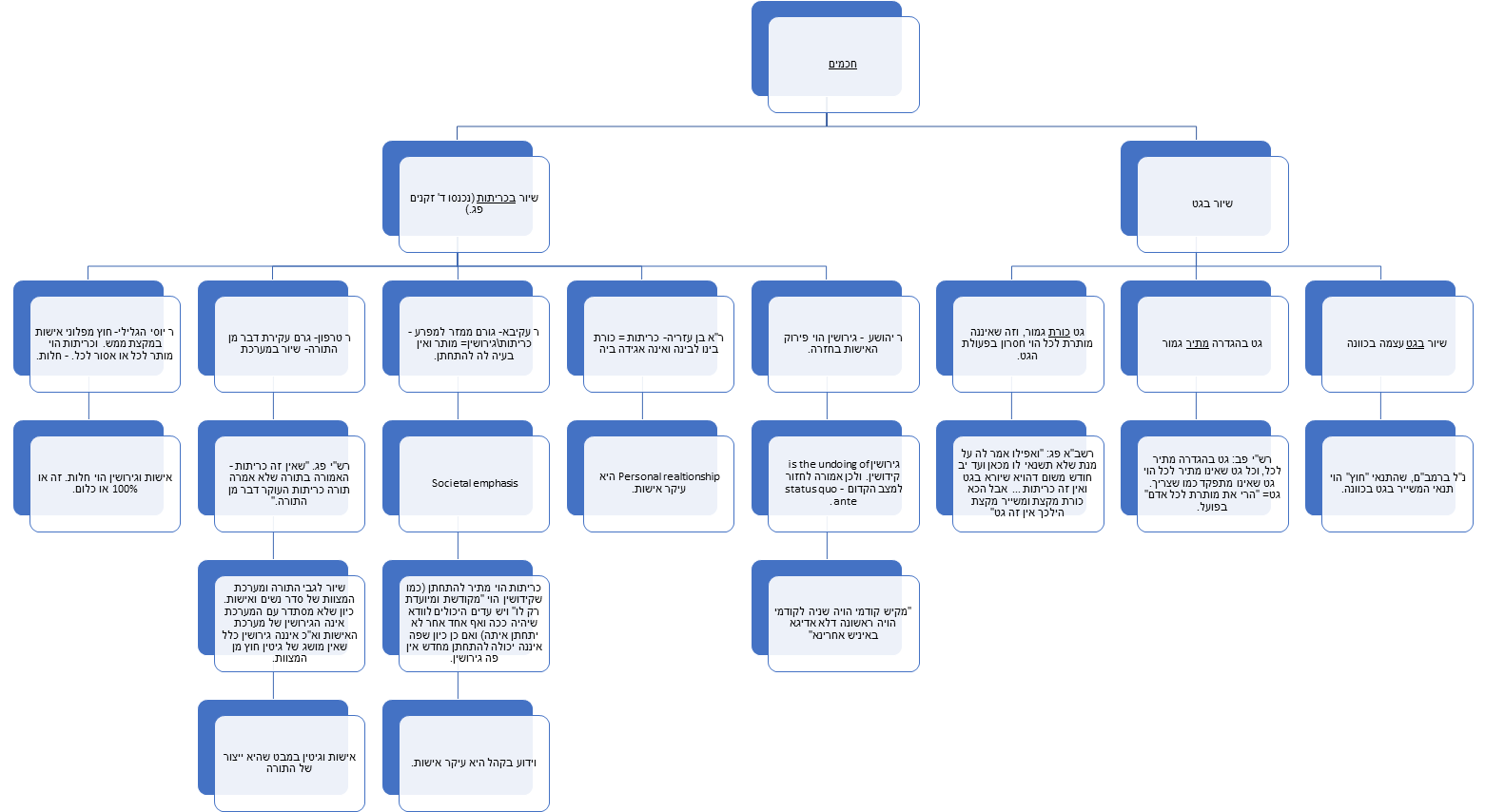 